מסמך 1 להזמנה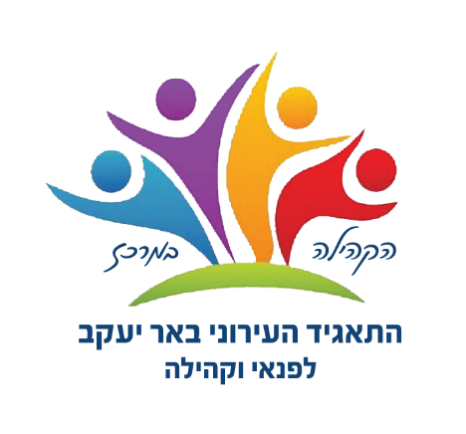 הזמנה להציע הצעותלאספקת מוצרי מזון לפעוטון ולקייטנותדברי הסבר כלליים והנחיות להגשת הצעות מחיר      העמותה לפנאי וקהילה באר יעקב (להלן: "העמותה") מזמינה בזאת חברות ויחידים להגיש הצעות מחיר להתקשר עם העמותה בהסכם מסגרת לאספקה שוטפת של מוצרי מזון לפעוטון ולקייטנות המופעלים על ידי העמותה (להלן ובהתאמה: "ההזמנה" ו"המוצרים"), בתנאים ובתמורה כמפורט בהסכם המצ"ב כמסמך 3 למסמכי ההזמנה וביתר מסמכי ההזמנה (להלן: "ההסכם").ואלו מסמכי ההזמנה, המהווים חלק בלתי נפרד הימנה (להלן: "מסמכי ההזמנה"):מסמך 1 –	מסמך זה - דברי הסבר כלליים והנחיות להגשת הצעות;מסמך 2 –	כתב ההצעה הכספית, על נספחיה:נספח א' – הצהרת המציע; נספח ב' – רשימת המוצרים.מסמך 3 –	הסכם התקשרות בין הזוכה לבין העמותה, על נספחיו: נספח א' - אישור על קיום ביטוחים; נספח ב' - אישור על ניהול פנקסי חשבונות ורשומות לפי חוק עסקאות גופים ציבוריים (אכיפת ניהול חשבונות ותשלום חובות מס) התשל"ו – 1976.המוצרים אותם יספק הספק הזוכה יהיו באיכות גבוהה ובהתאם לדרישות העמותה. הספק הזוכה יוביל את המוצרים שהוזמנו על ידי העמותה, באחריותו ועל חשבונו, לכל מקום בתחום שיפוטה של מועצה מקומית באר יעקב עליו תורה לו העמותה, על פי שיקול דעתה הבלעדי. לידיעת המשתתפים, העמותה רוכשת מדי שנה מוצרים בהיקף כולל של כ- 80,000 ₪ (בתוספת מע"מ). עם זאת מובהר, כי אין בהיקף הרכישות המוצג משום התחייבות או מצג של העמותה ביחס להיקף הרכישות שיוזמנו על ידה בתקופת/ות ההתקשרות עם הספק הזוכה.במסגרת ההצעה על המציעים להציע את אחוז ההנחה האחיד המוצע על ידם לאספקת המוצרים, כמפורט במסמך המצ"ב כמסמך 2 למסמכי ההזמנה. העמותה תבחר במציע, שאחוז ההנחה המוצע על ידו הינו הגבוה ביותר (להלן: "הספק הזוכה"). העמותה תוציא, מעת לעת, ועל פי שיקול דעתה, לספק הזוכה, הזמנות של מוצרים, והספק הזוכה יספק לה את המוצרים בהתאם להזמנות הנ"ל. מבלי לגרוע מהאמור, העמותה שומרת לעצמה את הזכות, על פי שיקול דעתה הבלעדי, לתקן טעויות אריתמטיות בהצעה, לדרוש מכל מציע להשלים ו/או להבהיר כל מידע ו/או מסמך חסר, לדרוש מכל מציע להמציא אסמכתאות, אישורים, המלצות וכיוצא באלה מסמכים הדרושים לצורך הבהרת ההצעה, ולבוא בדין ודברים עם כל מציע, בכתב או בעל פה, ביחס לפרטי הצעתו וכל אי בהירות הקשורה אליה. מובהר בזאת, כי מחיר ההצעה יכלול בתוכו את כל השירותים, העבודות, כח האדם, הוצאות מכל מין וסוג שהם, וכל יתר הדרוש לביצוע השירותים על פי כל מסמכי ההזמנה וההסכם לרבות את כל העלויות הדרושות להעסקת כל כוח האדם הדרוש לביצוע השירותים, וזאת בין אם יועסקו אצלו כעובדים ובין אם יועסקו כקבלני משנה מטעמו.מובהר ומודגש, כי העמותה אינה מתחייבת לרכוש את כל המוצרים המפורטים במסמך 2, בכלל, ובכמות כלשהי, בפרט. כמו כן, העמותה תהא רשאית לרכוש מוצרים שאינם כלולים במסגרת רשימת המוצרים המפורטים במסמך 2, אשר עליהם תקבל העמותה אחוז הנחה זהה להנחה שנקב המציע במסמכי הזמנה זו.עוד מובהר, כי אחוז ההנחה שינקוב המציע בהצעתו הינו קבוע וסופי ולתמורה לא יתווספו הפרשי הצמדה ו/או התייקרויות ו/או ריבית מכל סוג ומין שהוא.על המציע להיות בעת הגשת הצעתו בעל האישורים, ההיתרים והרישיונות הבאים: אישור עוסק מורשה לצרכי מע"מ, אישור ניכוי מס במקור ואישור על ניהול פנקסי חשבונות ורשומות לפי חוק עסקאות גופים ציבוריים (אכיפת ניהול חשבונות ות חובות מס) התשל"ו - 1976, בהתאם לנוסח המצורף כנספח ב' להסכם ההתקשרות (מסמך 3 למסמכי ההזמנה) וכן כל רישיון ו/או היתר אחרים הדרושים על פי כל דין לשם מילוי התחייבויות המציע על פי תנאי ההסכם. את האישורים הללו יצרף המציע להצעתו. המועד האחרון להגשת הצעות הינו ביום 19/11/2020 בשעה 12:00. יובהר, הצעה שתוגש לאחר המועד האחרון להגשת הצעות או משלוח ההצעה בדואר או בכל דרך אחרת לא תתקבל ותגרום לפסילתה.את ההצעה, לרבות מסמכי ההזמנה ויתר האישורים והמסמכים הנדרשים, יש להגיש במעטפה סגורה, שעליה מצוין "הזמנה להציע הצעות לאספקת מוצרי מזון לצהרונים ולקייטנות", במסירה ידנית לתיבת ההצעות שתוצב במשרדי העמותה, ברחוב הרב עוזיאל 13, באר יעקב, לא יאוחר מהמועד הנ"ל. יש לתאם מראש את ההגעה להגשת ההצעה עם גב' ורה סעדה בטלפון 052-6291686 העמותה שומרת לעצמה את הזכות, לפי שיקול דעתה הבלעדי, לדחות את המועד האחרון להגשת ההצעות לתקופה נוספת, בהודעה שתשלח לכל המשתתפים לפני המועד האחרון להגשת ההצעות.למען הסר ספק מובהר בזאת, כי כל ההוצאות, מכל מין וסוג שהוא, הכרוכות בהכנת ההצעה ובהגשתה תחולנה על המציע בלבד.בעצם הגשת הצעתו נותן המציע את הסכמתו לכל התנאים הכלולים במסמכי ההזמנה ומוותר בזה ויתור מוחלט, סופי ובלתי מסויג על כל טענה בקשר לכל תנאי ו/או הוראה הכלולים במסמכי ההזמנה, לרבות סבירותם.ההצעה תהיה בתוקף לתקופה של 90 (תשעים) יום מהמועד האחרון להגשת הצעות.העמותה תהיה רשאית לדרוש מהמציעים להאריך את תוקף הצעתם לתקופה נוספת שתיקבע על ידה, וזאת לפי שיקול דעתה הבלעדי, וכל אחד מהמציעים מתחייב להאריך את תוקף ההצעה מיד עם קבלת דרישת העמותה לכך. העמותה תקבע את ההצעה אשר תזכה ותודיע לספק הזוכה על קבלת הצעתו. תוך 14 יום מיום שהודע לו דבר זכייתו, ימציא הספק הזוכה לעמותה כל מסמך הנדרש לצורך ביצוע ההסכם. העמותה שומרת לעצמה את הזכות לקבל כל הצעה שהיא או לדחות את כל ההצעות, לרבות ההצעה הגבוהה ביותר, ולמציע לא תהיה כל טענה ו/או דרישה ו/או תביעה כנגד העמותה ו/או מי מטעמה בגין כך. כמו כן שומרת לעצמה העמותה את הזכות לנהל משא ומתן עם מי מהמציעים שהצעותיהם תימצאנה מתאימות, על פי שיקול דעתה הבלעדי. המציעים אינם רשאים לערוך שינויים ו/או מחיקות ו/או תוספות במסמכי ההזמנה. העמותה שומרת לעצמה את הזכות, על פי שיקול דעתה הבלעדי, שלא להתחשב בשינויים שיערוך מציע כאמור, או לפסול את ההצעה כולה.כל הצעה תעמוד בתוקפה ותחייב את מגישה מהמועד בו תוגש למשרדי העמותה ועד שייחתם ההסכם על ידי העמותה או עד תום שלושה חודשים מהמועד האחרון להגשת הצעות, לפי המוקדם מבין שני המועדים. בכל מקרה של סתירה בין האמור במסמך זה לבין האמור בהסכם, תינתן עדיפות לאמור בהסכם.פרטים נוספים ניתן לקבל אצל גב' ורה סעדה בטל' 08-9282158. מסמך 2 להזמנהכתב ההצעה הכספית לאחר שקראתי את מסמכי ההזמנה והבנתי את כל תנאיהם, הנני מציע כדלקמן: מתן הנחה אחידה של %_______ [במילים: __________ אחוזים] על המחירים הנקובים ברשימת המוצרים המצורפים כנספח ב' למסמך 2.   שם המציע __________________________		ח.פ./ת.ז. __________________________כתובת _____________________________		טלפון ____________________________תאריך _____________________________		חתימה ___________________________אימות חתימהאני הח"מ ______________, עו"ד (מ.ר. _______), מאשר בזאת כי ביום ___________ הופיע/ה בפני מר/גב' ______________ ת.ז. ______________, ולאחר שהזהרתיו/ה כי עליו/ה להצהיר את האמת וכי יהא/תהא צפוי/ה לעונשים הקבועים בחוק אם לא יעשה/תעשה כן, אישר/ה בפני את תוכן תצהירו/ה לעיל בחתמו/ה עליו בפני. 		_________________	__________________		תאריך	 עו"דנספח א' למסמך 2 להזמנה הצהרת המציע לכבודהעמותה לפנאי וקהילה באר יעקבג.א.נ.,אנו הח"מ, _______________ ת.ז./ח.פ./ח.צ. _______________ (להלן: "המציע"), מצהירים, מסכימים ומתחייבים בזאת כדלקמן:קראנו בעיון את כל מסמכי ההזמנה שבנדון וכל הנספחים לה, ואנו מבינים את כל התנאים והדרישות מאת המשתתפים בהזמנה זה, ובעצם הגשת הצעתנו זו אנו מצהירים כי אנו מסכימים לכל האמור במסמכי ההזמנה ולא נציג כל תביעות או דרישות המבוססות על אי ידיעה ו/או אי הבנה ואנו מוותרים בזאת מראש על טענות כאמור. אנו מודעים לכך שהעמותה אינה מתחייבת לרכוש את כל המוצרים המפורטים במסמך זה, בכלל, ובכמות כלשהי, בפרט. כמו כן, ידוע לנו כי העמותה תהא רשאית לרכוש מוצרים שאינם כלולים במסגרת רשימת המוצרים המפורטים במסמך זה, אשר עליהם תקבל העמותה אחוז הנחה זהה להנחה שננקבה במסגרת הצעתי זו.אנו עומדים בכל התנאים הדרושים להשתתפות בהזמנה, הצעתנו עונה על כל הדרישות שבמסמכי ההזמנה, אנו מקבלים על עצמנו לבצע את מלוא ההתחייבויות על פי מסמכי ההזמנה, בהתאם לתנאים המפורטים במסמכי ההזמנה, לרבות על פי ההסכם ונספחיו, והצעתנו זו מוגשת לאחר שבדקנו ושקלנו כל דבר וכל עניין שעשוי להשפיע על הצעתנו.אנו נמלא אחר כל ההוראות המפורטות במסמכי ההזמנה.אנו מצרפים להצעתנו את כל המסמכים המפורטים בסעיף ‏10 למסמך דברי ההסבר הכלליים והנחיות להגשת הצעות מחיר (מסמך 1 למסמכי ההזמנה).הצעתנו זו מחייבת אותנו לכל דבר ועניין ובהתאם לתנאי ההזמנה, ללא סייג וללא תנאי, למשך שלושה חודשים לפחות מהמועד האחרון להגשת הצעות.אנו מצהירים כי הצעתנו זו לא הוגשה בתיאום עם מציע/ים אחר/ים.אנו מצהירים, כי אנו וכל מי שיקח חלק מטעמנו וכן כל מי שעימו נתקשר לצורך ו/או בקשר עם מתן השירותים, עומדים בתנאי החוק למניעת העסקה של עברייני מין במוסדות מסויימים, התשס"א – 2001.היה והצעתנו תתקבל אנו מתחייבים לחתום על ההסכם בתוך 7 (שבעה) ימים ממועד הודעתכם, וכן להמציא לידכם את כל המסמכים שעלינו להגיש בעקבות הזכייה בהזמנה, לרבות אישור על קיום ביטוחים (נספח ג' להסכם ההתקשרות). הצעתנו הינה בגדר המטרות והסמכויות הקבועות במסמכי המציע בשמו מוגשת ההצעה, ואנו זכאים לחתום בשם המציע על הצעה זו וכי אין כל מניעה על פי כל דין או הסכם לחתימתנו על הצעה זו.ולראייה להסכמתנו ולאמיתות הצהרתנו, באנו על החתום,	______________________	______________________	שם, מספר וחתימת המשתתף	שמות וחתימות מורשי החתימה	_________________	_________________	כתובת המשתתף	טלפון ופקסהיום_____________אישור חתימות (במקרה של תאגיד)אני הח"מ ______________, עורך הדין של ________________ (להלן: "המציע"), מאשר בזה, כי ביום ___________חתמו בפני על הצהרה זו ה"ה _______________________________ בשם המציע, כי אצל המציע נתקבלו כל ההחלטות וכל האישורים הדרושים על פי מסמכי ההתאגדות של המציע ועל פי כל דין לחתימת המציע על הצהרה זו וכי חתימת ה"ה המפורטים לעיל מחייבת את המציע.		_________________	__________________תאריך	         					עו"דנספח ב' למסמך 2 להזמנה רשימת מוצרים
המחירים לעיל אינם כוללים מע"מ.העמותה אינה מתחייבת להזמין את כלל המוצרים המפורטים לעיל ואין באמור משום מצג כלשהו מצג העמותה בדבר היקף ההזמנות שיבוצעו על ידה במהלך תקופת ההתקשרות.מובהר בזאת, כי אין המדובר ברשימת סגורה של מוצרים, וכי העמותה תהא רשאית להזמין מהספק מוצרים שאינם מפורטים לעיל. במקרה שכזה, תינתן לעמותה הנחה בשיעור הנקוב בהצעת הספק לעיל על מחיר השוק של מוצרים כאמור.מסמך 3 להזמנההסכםשנערך ונחתם בבאר יעקב ביום ____ לחודש _________ 2020בין:		העמותה לפנאי וקהילה בבאר יעקב, ע"ר 580530160			מרח' הרב עוזיאל 13, באר יעקב		(להלן: "העמותה") 						מצד אחד;לבין:		_______________ (ח.פ./ ע.מ _________)		כתובת ______________(להלן: "הספק") 						מצד שני;הואיל	והעמותה פרסמה הזמנה להציע הצעות להתקשרות בהסכם מסגרת לאספקת מוצרי מזון לצהרונים ולקייטנות המופעלים על ידי העמותה בשטח המועצה המקומית באר יעקב (להלן: "המועצה"), הכל בהתאם לאמור במסמכי ההזמנה, בהזמנות מוצרי המזון שיוצאו על ידי העמותה מעת לעת ולתנאים המפורטים להלן (להלן: "השירותים", או "המוצרים" ו- "ההזמנה");והואיל	והספק השתתף בהליכי ההזמנה, הגיש את הצעתו בנוסח שצורף כמסמך 2 למסמכי ההזמנה, המצורף כנספח 1 להסכם זה ומהווה חלק בלתי נפרד הימנו (להלן: "הצעת הספק"), והצעתו נבחרה כהצעה הזוכה בהליך;והואיל	והספק מעוניין ליתן לעמותה את השירותים המפורטים בהסכם זה, והעמותה מעוניינת, כי הספק יספק עבורה את השירותים המפורטים בהסכם זה;והואיל	והצדדים מעוניינים להסדיר את זכויותיהם וחובותיהם ההדדיות במסגרת הסכם זה.לפיכך הוסכם והותנה בין הצדדים כדלקמן:מבואהמבוא להסכם זה מהווה חלק בלתי נפרד הימנו.כותרות הסעיפים בהסכם זה ניתנו למען הנוחות בלבד ואין ליתן להן כל משקל בפרשנות ההסכם. נציג העמותהאיש הקשר מטעם העמותה לביצוע הסכם זה הינו גב' ורה סעדה ו/או מנכ"לית העמותה ו\או מי שימונה מטעמה (להלן: "נציג העמותה"), והוא מוסמך לשלוח לספק הזמנות משתנות מעת לעת הכוללות את כמות המוצרים הנדרשים וכן ליתן לספק הנחיות בדבר אופן מתן השירותים על פי הסכם זה, לגרוע מהשירותים או להוסיף עליהם, הכול על פי שיקול דעתו.  התחייבויותיו של הספקהספק מתחייב לספק לעמותה את המוצרים בהתאם למחירים המפורטים בהצעת הספק, מעת לעת ככל שיידרש על ידי העמותה ובהתאם להזמנות שיוצאו על ידי העמותה.הספק מתחייב לספק את המוצרים באיכות מעולה ותוך 3 ימים ממועד משלוח ההזמנה לספק. מובהר, כי הובלת המוצרים ופריקתם למיקום עליו תורה העמותה לספק, תיעשה לאורך כל תקופת ההתקשרות על חשבון הספק ובאחריותו.העמותה תהא רשאית להחזיר לספק ולא לשלם על מוצר שסופק שלא בהתאם לתנאי ההזמנה ו/או באיכות ו/או מסוג שלדעת העמותה אינו עונה על הדרישות. החזירה העמותה לספק מוצר כמפורט לעיל, ידאג הספק לספק לה בתוך 48 שעות מוצר חלופי לשביעות רצונה של העמותה.באחריות הספק להחתים את נציג העמותה על תעודת המשלוח של כל מוצר שסופק לעמותה. מוצר שאספקתו לא אושרה כנדרש ייחשב כאילו לא סופק. חתימת נציג העמותה תהווה אישור לאספקת המוצר בלבד, אולם לא תהווה אישור על איכותו או על התאמתו לדרישות העמותה.הספק מתחייב לבצע את השירותים במקצועיות, בנאמנות ובמיומנות מרבית, להשתמש בכל כישוריו, ידיעותיו, ניסיונו ומיומנותו בביצוע השירותים, והכל לשביעות רצונה המלאה של העמותה, תוך מגע הדוק ושיתוף פעולה מלא עם העמותה, בכלל ההיבטים הקשורים למתן השירותים ולאספקת החומרים. מוסכם בין הצדדים כי במידה והספק לא יספק את המוצרים באיכות ראויה ולשביעות רצונה המלא של העמותה או לא יספק את המוצרים במועד הקבוע, העמותה תהא רשאית לקנוס אותו בסך של עד 10% מערך ההזמנה הספציפית אשר אושרה לרכישה.הספק לא יהא רשאי להסב את התחייבויותיו וזכויותיו על פי הסכם זה לאחר, או ליתן את השירותים באמצעות אחר, אלא אם נתקבל לכך אישור העמותה, מראש ובכתב. התחייבויות העמותהבתמורה למילוי כל התחייבויותיו של הספק על פי הסכם זה במלואן וכנגד המצאת חשבונית מס כדין ודיווח מפורט, יהיה הספק זכאי לתשלום, בגין המוצרים שסופקו על ידו בפועל ושקבלתם אושרה על ידי העמותה כמפורט לעיל, בהתאם למחירים שהוצעו על ידו במסמכי ההזמנה ללא כל התייקרויות ותוספות למעט מע"מ (להלן: "התמורה").אחת לחודש, ולא יאוחר מה- 10 לכל חודש, יגיש הספק לעמותה חשבונית עסקה בגין התמורה המגיעה לו עבור המוצרים שסופקו על ידו בחודש הקודם והתקבלו על ידי העמותה (מבלי שהוחזרו לספק). חשבונית עסקה שתוגש לאחר מועד זה תחשב כאילו הוגשה בחודש הבא אחריו.העמותה תבדוק את חשבונית העסקה ותאשר אותה, כולה או חלקה, בהתאם לשיקול דעתה הבלעדי. העמותה תהא רשאית לדרוש מהספק הבהרות ו/או תיקונים בנוגע למרכיבי חשבונית העסקה, והספק ימלא אחר דרישתה בתוך 7 ימים ממועד קבלתה.התמורה תשולם לספק בתנאי שוטף + 60 ממועד הגשת חשבונית העסקה לעמותה, ובכפוף לאישור העמותה את חשבונית העסקה כמפורט בסעיף 4.3 לעיל. הספק מתחייב להגיש חשבונית מס כדין לעמותה בתוך 7 ימים ממועד קבלת תשלום כלשהו מהעמותה. עוד מתחייב הספק, כי שכר עבודתם של עובדיו שיועסקו בביצוע השירותים ישולם מדי חודש במועד הקבוע בדין, ללא תלות במועד העברת התשלומים על ידי העמותה ועיכוב בהעברת התשלומים על ידי העמותה לא יהווה עילה לעיכוב שכרם של עובדיו שיועסקו בביצוע השירותים. כן מובהר, כי אין באישור העמותה כאמור כדי להוות משום ויתור על טענה כלשהי של העמותה כלפי הספק ו/או השירותים שניתנו על ידו.למען הסר ספק מוסכם, כי התמורה הינה בבחינת עלות כוללת לעמותה הכוללת את כל המגיע לספק בגין כל פעולותיו בקשר עם השירותים, לרבות הוצאות מכל מין וסוג שיוציא בגינם. התמורה הינה מלאה וסופית, ופרט לה לא יהיה הספק זכאי לתוספות ו/או הטבות ו/או החזרים אחרים. הספק לא יוכל להעלות כל טענה ו/או תביעה כלפי העמותה להגדלת התמורה או להחזרת כספים שהוציא תוך כדי ועקב מתן השירותים.העמותה תנכה מס הכנסה במקור מן התמורה האמורה לעיל, בהתאם להוראות כל דין ובהתאם לאישורים שיומצאו על ידי הספק, אם יומצאו.מובהר, כי העמותה אינה מתחייבת להזמין את המוצרים המפורטים בהצעת הספק, בכלל, או בכמויות מסוימות, בפרט. הכמויות שיחייבו את העמותה בתשלום לספק הן הכמויות שיוזמנו ויסופקו בפועל בהתאם להזמנות העבודה החתומות שימסרו לספק, והספק מוותר על כל טענה או דרישה כנגד העמותה בגין כך. מובהר, כי מחירי המוצרים לא ישתנו כתוצאה מסוג או כמות החומרים שיוזמנו על ידי העמותה בפועל.תקופת ההתקשרותתקופת ההתקשרות הבסיסית בין הצדדים על פי הסכם זה הינה 12 חודשים ממועד חתימת הסכם זה (להלן: "תקופת ההתקשרות").  על אף האמור בסעיף 5.1 לעיל, העמותה תהיה רשאית בכל עת, מכל סיבה שהיא, להביא הסכם זה לידי סיום בהודעה בכתב שתימסר לספק לפחות 30 יום מראש, ולספק לא תהיה כל טענה ו/או דרישה ו/או תביעה בעניין. במקרה זה לא תחול על העמותה כל חובה לפצות ו/או לשלם לספק תשלום כלשהו, פרט לתשלום התמורה בגין השירותים שניתנו על ידי הספק בפועל, ככל שניתנו, עובר למועד הפסקת ההתקשרות. מבלי לגרוע מהאמור בהסכם זה, היה ומתן השירותים על ידי הספק היה לקוי, רשלני, בלתי מקצועי או לא באיכות המצופה, לפי שיקול דעתה הבלעדי של העמותה, או שהספק לא קיים אחר הוראות העמותה, תהא העמותה רשאית להביא לביטולו המיידי של הסכם זה, ובלבד שנתנה על כך התראה בת 7 ימים ובה פורטו טענותיה ודרישותיה באשר לאופן מתן השירותים והטעון תיקון לא תוקן באופן מלא לשביעות רצונה במהלך 7 הימים האמורים. מבלי לגרוע מכלליות האמור לעיל, העמותה תהא רשאית לבטל הסכם זה באופן מיידי וללא מתן הודעה מוקדמת, במקרים הבאים:נגד הספק הוגשה בקשה למינוי כונס נכסים (זמני או קבוע), להכרזתו כפושט רגל, למינוי מפרק (זמני או קבוע), והמינוי לא בוטל תוך 60 יום, או אם הספק נמצא באיחוד תיקים, או אם הוגשה בקשה לאיחוד תיקים.הוטל צו עיקול על נכס מנכסיו של הספק ועיקול זה לא הוסר תוך שבועיים.שונה מצבו העסקי או הכספי של הספק באופן אשר על פי שיקול דעתה הסביר של העמותה עלול להשפיע מהותית לרעה על יכולתו של הספק לבצע כיאות את התחייבויותיו על פי ההסכם.הספק העביר ו/או המחה זכויותיו ו/או חובותיו ו/או התחייבויותיו על פי הסכם זה לצד ג', ללא אישור העמותה מראש ובכתב. הספק הסתלק, לדעת העמותה, מקיום ההסכם.הובא ההסכם לידי גמר כאמור בסעיפים 5.2 – 5.9 דלעיל מכל סיבה שהיא, תשלם העמותה לספק תמורה בגין אותם מוצרים שסיפק בפועל. מלבד תשלום זה,  לא יהיה הספק זכאי לכל שכר ו/או פיצוי ו/או תשלום נוסף, ולספק לא תהא כל טענה או תביעה בקשר לכך. הובא ההסכם לידי גמר מכל סיבה שהיא, תהא העמותה רשאית למסור את אספקת השירותים לאחר ולהשתמש לצורך כך בכל מסמך שהוכן על ידי הספק ללא תשלום ולספק לא תהיינה כל טענות, דרישות או תביעות מכל סוג שהוא כלפי העמותה בשל שימוש בזכותה זו. מוצהר ומוסכם, כי לספק לא תהא כל זכות עיכבון במסמכים, והוא יעביר לידי העמותה את כל המסמכים על סוגיהם השייכים לעמותה והמצויים אצלו, ללא תמורה. למען הסר ספק מודגש, כי אין באמור לעיל כדי לגרוע מטענות וזכויות העמותה כלפי הספק, לרבות דרישה להשבת כספים בגין נזקים שנגרמו לה עקב אחד או יותר מהאים המפורטים לעיל. אין באמור לעיל כדי לגרוע מזכויות הצדדים לבטל הסכם זה במקרה של הפרתו היסודית על ידי מי מהם, בהתאם להוראות חוק החוזים (תרופות בשל הפרת הסכם) התשל"א – 1970.אחריות ושיפוי בנזיקין וביטוחהספק לבדו יהיה אחראי כלפי העמותה לכל נזק גוף ו/או נזק רכוש ו/או אובדן ו/או הפסד העלולים להיגרם לעמותה ו/או לעובדיה ו/או למי מטעמה ו/או לצד שלישי כלשהו ו/או לספק ו/או לעובדי הספק ו/או לקבלני משנה מטעם הספק ו/או לעובדיהם ו/או למי מטעמם בכל הנובע ו/או קשור לשירותים ו/או למוצרים ו/או אחריות הנובעת מליקוי ו/או פגם במוצרים ו/או חוסר התאמתם לדרישות העמותה ו/או חוסר התאמתם לתקנים הנדרשים מהמוצרים ו/או כתוצאה ממעשה ו/או מחדל של הספק ו/או עובדיו ו/או כל מי מטעמו בקשר לשירותים ו/או לחומרים. הספק לבדו יהיה אחראי כלפי העמותה לאבדן, נזק או קלקול לציוד מכל סוג ותאור הנמצא או שהובא על ידו ו/או על ידי מי מטעמו לצורך השירותים נשוא ההסכם ו/או לכל המוצרים עד למסירתם לעמותה לשביעות רצונה במלא ואישורה בכתב.   הספק פוטר בזאת את העמותה ואת הפועלים מטעמה מכל אחריות לגבי נזקים כאמור ומתחייב לשפותה ו/או לפצותה ו/או את הפועלים מטעמה תוך 7 ימים על כל סכום שתחויב לשלם עקב נזקים כאמור לרבות הוצאות ושכ"ט עו"ד. העמותה תודיע לספק על תביעה שתוגש נגדה כנ"ל ותאפשר לו להתגונן מפניה על חשבונו. העמותה רשאית לקזז מן התשלומים אשר הספק זכאי להם מכוח הסכם זה ו/או מכל סיבה אחרת סכומים אשר נתבעים מהעמותה על ידי צד שלישי כלשהו בגין מעשה או מחדל שהם באחריותו של הספק כאמור לעיל ו/או בגין נזקים שנגרמו לעמותה מחמת מעשה או מחדל שהם באחריותו של הספק כאמור לעיל.ביטוח להבטחת אחריותו של הספק כאמור לעיל ועל פי כל דין ומבלי לגרוע מהתחייבותו וחובותיו, מתחייב הספק לערוך ולקיים על חשבונו במשך כל תקופת ההסכם וכל עוד קיימת אחריות שבדין כלפיו ביטוחים מתאימים להבטחת אחריות כאמור לפי שיקול דעתו, ובלבד שלא יפחתו מהביטוחים והתנאים המפורטים בטופס האישור על קיום ביטוחים, נספח א' המהווה חלק בלתי נפרד מהסכם זה (להלן: "טופס האישור על קיום ביטוחים").  הספק ימציא במעמד חתימת הסכם זה את טופס האישור על קיום ביטוחים חתום כדין בידי מבטחי הספק על קיום ועריכת הביטוחים הנזכרים לעיל. מסירת האישור חתום על-ידי מבטחי הספק לעמותה במועדים הינה תנאי עיקרי בהסכם זה אשר הפרתו מזכה את העמותה בתרופות בגין הפרת ההסכם. נותן השירות ישוב וימציא אישור ביטוח מיד עם תום תקופת הביטוח, במשך כל זמן חלותו של הסכם זה, וזאת ללא צורך בקבלת דרישה כלשהי מהעמותה.ביטוח כלי רכב- הספק יערוך או יוודא שנערך, ביטוח כל כלי רכב המשמש במישרין או בעקיפין לביצוע השירותים ולכל אורך תקופת ההתקשרות מפני כל חבות שחובה לבטחה על פי דין לרבות ביטוח אחריות מפני נזקי גוף בגבולות אחריות בלתי מוגבלים (ביטוח חובה) וכן מפני חבות בגין נזק לרכוש הכולל כיסוי לנזקי גוף אשר אינם מכוסים בביטוח חובה בסכום גבול אחריות שלא יפחת מ- 600,000 ₪.הפר הספק את הוראות הפוליסות באופן המפקיע את זכויות העמותה, יהיה הספק אחראי לנזקים באופן מלא ובלעדי מבלי שתהיה לו טענה כלשהי כלפי העמותה על כל נזק כספי ו/או אחר שיגרם לו עקב זאת.יחסי מזמין – קבלן  מוסכם בין הצדדים, כי הספק ייתן את השירותים נשוא הסכם זה כספק עצמאי, ואין בהתקשרות בהסכם זה כדי ליצור יחסי עובד ומעביד בין העמותה ו/או מי מטעמה לבין הספק ו/או מי מעובדיו ו/או מי מטעמו.מובהר בזאת, כי העמותה הסכימה להתקשר עם הספק על בסיס התקשרות למתן שירות קבלני עצמאי, על כל המתחייב והמשתמע מכך, הן לעניין התמורה והן לעניין הזכויות והחובות ההדדיות. הספק יהיה מנוע מלטעון לקיומם של יחסי עובד - מעביד בינו לבין העמותה, ומנוע מלדרוש מהעמותה זכויות כלשהן שיסודן בטענה לכאורית לקיומם של יחסי עובד - מעביד בינו לבין העמותה. מבלי לגרוע מהאמור לעיל, הספק מתחייב לפצות את העמותה ו/או לשפותה, מיד עם דרישה ראשונה, בכל סכום שתידרש העמותה לשלם ו/או שיהא עליה לשלם ובכל ההוצאות שתישא ו/או תידרש לשאת בהן עקב טענה לקיומם של יחסי עובד-מעביד בין העמותה או מי מטעמה לבין הספק ו/או מי שיועסק על ידו במתן השירותים על פי הסכם זה ו/או עובדיו ו/או מי מטעמו, לרבות, אך מבלי לגרוע, הוצאות משפטיות להן תידרש העמותה.  הספק ישא בכל התשלומים ועלויות השכר ותשלום תמורה לעובדיו ו/או למועסקים על ידו במתן השירות לפי הסכם זה והתמורה המצוינת לעיל הינה בבחינת תמורה כוללת ועלות כוללת לעמותה לתשלום. להסרת ספק מובהר כי התמורה בסעיף 4.1 לעיל כוללת גם תמורה בגין זכויותיהם הפנסיוניות של העובדים שיועסקו בביצוע השירות והספק מתחייב, כי מתוך התמורה דלעיל ינכה סכומים לצורך ביטוחו ו/או ביטוח עובדיו שיועסקו בביצוע השירות בביטוח פנסיוני הכולל ביטוח שארים וביטוח מפני נכות בשיעורים שאינם פחותים מהקבוע בצו ההרחבה לביטוח פנסיוני מקיף במשק. העברת זכויותהספק אינו רשאי למסור, להסב או להעביר לאחר הסכם זה או כל חלק ממנו, או להעביר או למסור לאחר כל זכות או חובה על פי הסכם זה אלא בהסכמת העמותה מראש ובכתב.    הסכמתה או אישורה של העמותה בהתאם לסעיף 9.1 לעיל, אינם משחררים את הספק מאחריותו המקצועית והבלעדית והתחייבויותיו לפי הסכם זה, והוא ימשיך לשאת באחריות המלאה לכל מעשה או מחדל בקשר עם מתן השירותים.מוסכם בזה על ידי הצדדים, כי העמותה תהא רשאית להמחות ולהעביר את חובותיה וזכויותיה כלפי הספק, לפי הסכם זה, לכל אדם או גוף אחר, כפי שתמצא לנכון. ניתנה הודעה בכתב לספק על העברת הזכויות והחובות לאדם או גוף כאמור, יחולו, החל מהמועד שייקבע בהודעה, כל זכויות וחובות העמותה כלפי מתכנן על אותו אדם או גוף וזכויות וחובות מתכנן יחולו בהתאמה כלפי אותו אדם או גוף כאמור.סודיותהספק מתחייב לשמור על סודיות מוחלטת ולא להעביר, למסור, לגלות, לפרסם לחשוף או לרמוז לכל אדם ו/או גוף כלשהו כל מידע, תוכנית, חומר, מסמך עיוני או מעשי, שנאסף או נתקבל או נוצר במהלך ו/או עקב השירות, והוא מתחייב שלא להשתמש בכל מידע שהגיע אליו עם ולצורך מתן השירות לכל מטרה אחרת שהיא, למעט לצורך מילוי תפקידו על פי הסכם זה, אלא אם קיבל הסכמה מראש ובכתב מאת העמותה ובתנאים שהעמותה תקבע. למען הסר ספק, מובהר, כי העמותה הינה הבעלים של כל מידע, מסמך ותוכנית כאמור.הספק מתחייב להחזיר לעמותה את כל המסמכים שהועברו לידיו במהלך תקופת ההתקשרות.הספק מתחייב שלא ייעשה שום שימוש במידע שהגיע לידיו זולת לצורך מתן השירות נשוא הסכם זה. היעדר בלעדיותהעמותה תהיה רשאית, אם תמצא לנכון לעשות זאת, להזמין או להעסיק ספק נוסף לשם מתן השירותים לעמותה, בכל עניין הקשור ו/או הכרוך בביצוע השירותים. מוסכם בזאת, שלספק לא תהיה איזו זכות קדימה ו/או עדיפות ו/או זכות אחרת כלשהי בביצוע שירותים כלשהם אשר אינם כלולים בהסכם זה. הוראות סעיף זה מהוות תנאי יסודי ועיקרי להסכם זה.      שונותויתר אחד הצדדים למשנהו על הפרת הוראה מהוראות הסכם זה, לא ייחשב הויתור כוויתור על כל הפרה שלאחר מכן של אותה הוראה או הוראה אחרת. כל ויתור, אורכה או הנחה מטעם אחד הצדדים לא יהיו תקפים אלא אם נעשו ונחתמו על ידי אותו צד.סמכות השיפוט המקומית הייחודית בכל הנוגע להסכם זה תהיה נתונה לבית המשפט המוסמך בתל אביב. למען הסר ספק אין באמור בהסכם זה כדי להקנות זכות מכל מין וסוג שהוא אלא לצדדים בהסכם זה.כתובות הצדדים לצורך הסכם זה יהיו כמפורט במבוא להסכם.ולראיה באו הצדדים על החתוםנספח א'אישור על קיום ביטוחיםהערה חשובה: ספק שאינו מעסיק עובדים שכירים – פטור מביטוח אחריות מעבידיםנספח ב'תצהיר לפי חוק עסקאות גופים ציבוריים, תשל"ו - 1976לכבודהעמותה לפנאי וקהילה באר יעקבאני הח"מ, _______________ ת.ז. _______________, לאחר שהוזהרתי כי עלי להצהיר את האמת וכי אהיה צפוי/ה לעונשים הקבועים בחוק באם לא אעשה כן, מצהיר/ה בזאת כדלקמן:הנני משמש בתפקיד _________________ ב- _________________ (להלן: "המשתתף") הנני מוסמך ליתן תצהיר זה מטעם המשתתף.יש לסמן את הסעיף הרלוונטי מבין האמורים להלן:□ 	המשתתף או בעל זיקה אליו* לא הורשעו** ביותר משתי עבירות***;□	המשתתף או בעל זיקה אליו הורשעו ביותר משתי עבירות, אך במועד האחרון להגשת הצעות במכרז חלפה שנה אחת לפחות ממועד ההרשעה האחרונה.*  	"בעל זיקה"– כהגדרתו בסעיף 2ב(א) לחוק עסקאות גופים ציבוריים, תשל"ו – 1976.**	"הורשע" – הורשע בפסק דין חלוט בעבירה שנעברה לאחר יום 31.10.02.***	"עבירה" – עבירה לפי חוק שכר מינימום, התשמ"ז -1987 או עבירה לפי חוק עובדים זרים (איסור העסקה שלא כדין והבטחת תנאים הוגנים), התשנ"א – 1991 ולעניין עסקאות לקבלת שירות כהגדרתו בסעיף 2 לחוק להגברת האכיפה של דיני העבודה, התשע"ב – 2011, גם עבירה על הוראות החיקוקים המנויות בתוספת השלישית לאותו חוק.יש לסמן את הסעיף הרלוונטי מבין האמורים להלן:□	חלופה א' – הוראות סעיף 9 לחוק שוויון זכויות לאנשים עם מוגבלות, התשנ"ח – 1998 (להלן: "חוק שוויון זכויות") אינן חלות על המשתתף.□ 	חלופה ב' – הוראות סעיף 9 לחוק שוויון זכויות חלות על המשתתף והוא מקיים אותן.למשתתף שסימן את חלופה ב' בסעיף ב' לעיל – יש להמשיך ולסמן בחלופות המשנה הרלוונטיות להלן:□	חלופה (1) – המשתתף מעסיק פחות מ- 100 עובדים.□ 	חלופה (2)  – המשתתף מעסיק 100 עובדים לפחות, והוא מתחייב לפנות למנכ"ל משרד העבודה הרווחה, והשירותים החברתיים לשם בחינת יישום חובותיו לפי סעיף 9 לחוק שוויון זכויות, ובמידת הצורך – לשם קבלת הנחיות בקשר ליישומן.		במקרה שהמשתתף התחייב בעבר לפנות למנכ"ל משרד העבודה הרווחה, והשירותים החברתיים לפי הוראות חלופה (2) לעיל, ונעשתה עמו התקשרות שלגביה הוא תחייב כאמור באותה חלופה (2)  – הוא מצהיר כי פנה כנדרש ממנו, ואם קיבל הנחיות ליישום חובותיו לפי סעיף 9 לחוק שוויון זכויות, הוא גם פעל ליישומן.למשתתף שסימן את חלופה ב'  לעיל- המשתתף מתחייב להעביר העתק מתצהיר זה למנכ"ל משרד העבודה והרווחה והשירותים החברתיים בתוך 30 ימים ממועד התקשרותו עם העמותה (ככל שתהיה התקשרות כאמור).הנני מצהיר/ה כי זהו שמי, זו חתימתי ותוכן תצהירי אמת.	_______________	חתימת המצהיראימות חתימהאני הח"מ ______________, עו"ד (מ.ר. _______), מאשר בזאת כי ביום ________ הופיע/ה בפני מר/גב' _____________ ת.ז. ______________, ולאחר שהזהרתיו/ה כי עליו/ה להצהיר את האמת וכי יהא/תהא צפוי/ה לעונשים הקבועים בחוק אם לא יעשה/תעשה כן, אישר/ה בפני את תוכן תצהירו/ה לעיל בחתמו/ה עליו בפני. 		_________________	__________________		תאריך	 דדעו"דמס"דתיאור מוצרכמותעלות ללא מע"מ1תבנית ביצים בגודל L30 יחידות27.50 ₪2חלב 3%1 ליטר6.04 ₪3גבינה לבנה 5%750 גרם13.89 ₪4גבינה צהובה "נועם" 5%500 גרם26.53 ₪ לקילו5חומוס למריחה 1 ק"ג13.23 ₪6אבקת מרק בטעם עוף1 ק"ג10.80 ₪7אורז לבן יסמין 1 ק"ג5 ק"ג5.60 ₪8קוטג' 5%5 יחידות 5.30 ₪9אטריות דקות "אוסם"5 יחידות6.70 ₪10רסק עגבניות A2 פריכוז 500 גרם750 גרם5.90 ₪11מיונז "תלמה" 1 ק"ג20 ₪12מיונז "תלמה"500 גרם11.50 ₪13מלח דק 1 ק"ג1.76 ₪14ממרח שוקולד "השחר" 500 גרם5 יחידות11.44 ₪15סוכר לבן 1 ק"ג1 ק"ג3.70 ₪ 16סירופ "אחווה" בטעם פטל1 ליטר8 ₪17עדשים ירוקים /כתומים1 ק"ג12.60 ₪ 18עוגיות "אחווה" 5 יחידות9.90 ₪ 19פירורי לחם1 ק"ג10.50 ₪ 20פסטה "אסם"/"שדות" 500 גרם5 ק"ג3.20 ₪ 21פפריקה מתוקה 1 ק"ג17.20 ₪ 22עוגיות פתיבר 1.75 ק"ג18.21 ₪23פתיתים "אוסם" 10 ק"ג4.29 ₪24קוסקוס "אוסם" 1 ק"ג10 ק"ג16.40 ₪ 25קמח לבן 1 ק"ג2.75 ₪ 26שמן קנולה 4 ליטר3.30 ₪ 27תבלין שקית מסוג מיימון5 יחידות5.01 ₪ 28לחם שחור פרוס750 גרם5.86 ₪ 29לחם אחיד פרוס750 גרם5.86 ₪ 30לחם ללא גלוטן750 גרם20 ₪ 31טונה" סטאר קיסט   1 יח'5.99 ₪ 32זיתים מגולענים750 גרם7.66 ₪ 33קפה נמס "עלית" 200 גרם20 ₪ 34ריבה 820 מיטב 5 יחידות8.50 ₪ 35מיץ לימון אוסם1 ליטר10.40 ₪ 36חומץ 1 ליטר אוסם1 יח'6.90 ₪ 37אגס1 ק"ג12.90 ₪38בננה1 ק"ג7.90 ₪39בצל לבן יבש1 ק"ג4.30 ₪40גזר ארוז1 ק"ג3.90 ₪41דלורית1 ק"ג4.90 ₪42דלעת1 ק"ג6.90 ₪43כוסברה1 ק"ג3.90 ₪44לימון1 ק"ג7.90 ₪45מלפפון1 ק"ג7.50 ₪46בורגול 1 קילו5.85 ₪ 47גריסים 1 קילו9.30 ₪ 48קפה שחור לנדוור 100 גרם7.80 ₪ 49ממרח חרובים 350 גרם11.50 ₪ 50עגבנייה1 ק"ג7.50 ₪51סלרי1 ק"ג4.90 ₪52פטרוזיליה1 ק"ג3.90 ₪53קישוא1 ק"ג7.90 ₪54שום1 שרוול10 ₪55תפוז1 ק"ג6.90 ₪56תפו"א1 ק"ג4.90 ₪57תפוח עץ1 ק"ג7.90 ₪58בשר בקר טחון1 ק"ג50 ₪59חזה עוף טחון1 ק"ג40 ₪____________________________________העמותההספקאישור קיום ביטוחים אישור קיום ביטוחים אישור קיום ביטוחים אישור קיום ביטוחים אישור קיום ביטוחים אישור קיום ביטוחים אישור קיום ביטוחים תאריך הנפקת האישור:תאריך הנפקת האישור:תאריך הנפקת האישור:אישור ביטוח זה מהווה אסמכתא לכך שלמבוטח ישנה פוליסת ביטוח בתוקף, בהתאם למידע המפורט בה. המידע המפורט באישור זה אינו כולל את כל תנאי הפוליסה וחריגיה. יחד עם זאת, במקרה של סתירה בין התנאים שמפורטים באישור זה לבין התנאים הקבועים בפוליסת הביטוח יגבר האמור בפוליסת הביטוח למעט במקרה שבו תנאי באישור זה מיטיב עם מבקש האישור.אישור ביטוח זה מהווה אסמכתא לכך שלמבוטח ישנה פוליסת ביטוח בתוקף, בהתאם למידע המפורט בה. המידע המפורט באישור זה אינו כולל את כל תנאי הפוליסה וחריגיה. יחד עם זאת, במקרה של סתירה בין התנאים שמפורטים באישור זה לבין התנאים הקבועים בפוליסת הביטוח יגבר האמור בפוליסת הביטוח למעט במקרה שבו תנאי באישור זה מיטיב עם מבקש האישור.אישור ביטוח זה מהווה אסמכתא לכך שלמבוטח ישנה פוליסת ביטוח בתוקף, בהתאם למידע המפורט בה. המידע המפורט באישור זה אינו כולל את כל תנאי הפוליסה וחריגיה. יחד עם זאת, במקרה של סתירה בין התנאים שמפורטים באישור זה לבין התנאים הקבועים בפוליסת הביטוח יגבר האמור בפוליסת הביטוח למעט במקרה שבו תנאי באישור זה מיטיב עם מבקש האישור.אישור ביטוח זה מהווה אסמכתא לכך שלמבוטח ישנה פוליסת ביטוח בתוקף, בהתאם למידע המפורט בה. המידע המפורט באישור זה אינו כולל את כל תנאי הפוליסה וחריגיה. יחד עם זאת, במקרה של סתירה בין התנאים שמפורטים באישור זה לבין התנאים הקבועים בפוליסת הביטוח יגבר האמור בפוליסת הביטוח למעט במקרה שבו תנאי באישור זה מיטיב עם מבקש האישור.אישור ביטוח זה מהווה אסמכתא לכך שלמבוטח ישנה פוליסת ביטוח בתוקף, בהתאם למידע המפורט בה. המידע המפורט באישור זה אינו כולל את כל תנאי הפוליסה וחריגיה. יחד עם זאת, במקרה של סתירה בין התנאים שמפורטים באישור זה לבין התנאים הקבועים בפוליסת הביטוח יגבר האמור בפוליסת הביטוח למעט במקרה שבו תנאי באישור זה מיטיב עם מבקש האישור.אישור ביטוח זה מהווה אסמכתא לכך שלמבוטח ישנה פוליסת ביטוח בתוקף, בהתאם למידע המפורט בה. המידע המפורט באישור זה אינו כולל את כל תנאי הפוליסה וחריגיה. יחד עם זאת, במקרה של סתירה בין התנאים שמפורטים באישור זה לבין התנאים הקבועים בפוליסת הביטוח יגבר האמור בפוליסת הביטוח למעט במקרה שבו תנאי באישור זה מיטיב עם מבקש האישור.אישור ביטוח זה מהווה אסמכתא לכך שלמבוטח ישנה פוליסת ביטוח בתוקף, בהתאם למידע המפורט בה. המידע המפורט באישור זה אינו כולל את כל תנאי הפוליסה וחריגיה. יחד עם זאת, במקרה של סתירה בין התנאים שמפורטים באישור זה לבין התנאים הקבועים בפוליסת הביטוח יגבר האמור בפוליסת הביטוח למעט במקרה שבו תנאי באישור זה מיטיב עם מבקש האישור.אישור ביטוח זה מהווה אסמכתא לכך שלמבוטח ישנה פוליסת ביטוח בתוקף, בהתאם למידע המפורט בה. המידע המפורט באישור זה אינו כולל את כל תנאי הפוליסה וחריגיה. יחד עם זאת, במקרה של סתירה בין התנאים שמפורטים באישור זה לבין התנאים הקבועים בפוליסת הביטוח יגבר האמור בפוליסת הביטוח למעט במקרה שבו תנאי באישור זה מיטיב עם מבקש האישור.אישור ביטוח זה מהווה אסמכתא לכך שלמבוטח ישנה פוליסת ביטוח בתוקף, בהתאם למידע המפורט בה. המידע המפורט באישור זה אינו כולל את כל תנאי הפוליסה וחריגיה. יחד עם זאת, במקרה של סתירה בין התנאים שמפורטים באישור זה לבין התנאים הקבועים בפוליסת הביטוח יגבר האמור בפוליסת הביטוח למעט במקרה שבו תנאי באישור זה מיטיב עם מבקש האישור.אישור ביטוח זה מהווה אסמכתא לכך שלמבוטח ישנה פוליסת ביטוח בתוקף, בהתאם למידע המפורט בה. המידע המפורט באישור זה אינו כולל את כל תנאי הפוליסה וחריגיה. יחד עם זאת, במקרה של סתירה בין התנאים שמפורטים באישור זה לבין התנאים הקבועים בפוליסת הביטוח יגבר האמור בפוליסת הביטוח למעט במקרה שבו תנאי באישור זה מיטיב עם מבקש האישור.מבקש האישורמבוטחמבוטחמבוטחמבוטחאופי העסקהאופי העסקהאופי העסקהאופי העסקהמעמד מבקש האישורמעמד מבקש האישורמועצה מקומית באר יעקב  (המזמינה ו/או חברות בנות ועובדים של הנ"ל) שםת.ז./ח.פ.מעןשםת.ז./ח.פ.מעןשםת.ז./ח.פ.מעןשםת.ז./ח.פ.מעןנדל"ןשירותים אספקת מוצריםאחר: נדל"ןשירותים אספקת מוצריםאחר: נדל"ןשירותים אספקת מוצריםאחר: נדל"ןשירותים אספקת מוצריםאחר: משכירשוכרזכייןקבלני משנה*מזמין שירותיםמזמין מוצריםאחר: משכירשוכרזכייןקבלני משנה*מזמין שירותיםמזמין מוצריםאחר: ת.ז./ח.פ.____________שםת.ז./ח.פ.מעןשםת.ז./ח.פ.מעןשםת.ז./ח.פ.מעןשםת.ז./ח.פ.מעןמשכירשוכרזכייןקבלני משנה*מזמין שירותיםמזמין מוצריםאחר: משכירשוכרזכייןקבלני משנה*מזמין שירותיםמזמין מוצריםאחר: מעןשםת.ז./ח.פ.מעןשםת.ז./ח.פ.מעןשםת.ז./ח.פ.מעןשםת.ז./ח.פ.מעןמשכירשוכרזכייןקבלני משנה*מזמין שירותיםמזמין מוצריםאחר: משכירשוכרזכייןקבלני משנה*מזמין שירותיםמזמין מוצריםאחר: כיסוייםכיסוייםכיסוייםכיסוייםכיסוייםכיסוייםכיסוייםכיסוייםכיסוייםכיסוייםכיסוייםסוג הביטוחחלוקה לפי גבולות אחריות או סכומי ביטוחמספר הפוליסהנוסח ומהדורת הפוליסהתאריך תחילהתאריך סיוםתאריך סיוםגבול האחריות/ סכום ביטוחגבול האחריות/ סכום ביטוחגבול האחריות/ סכום ביטוחגבול האחריות/ סכום ביטוחכיסויים נוספים בתוקף וביטול חריגים יש לציין קוד כיסוי בהתאם לנספח ד'סוג הביטוחחלוקה לפי גבולות אחריות או סכומי ביטוחמספר הפוליסהנוסח ומהדורת הפוליסהתאריך תחילהתאריך סיוםתאריך סיוםסכוםמטבעמטבעמטבעכיסויים נוספים בתוקף וביטול חריגים יש לציין קוד כיסוי בהתאם לנספח ד'צד ג'ביט ______4,000,000₪ ₪ ₪ 302 אחריות צולבת 304 הרחב שיפוי307 קבלנים וקבלני משנה 309 ויתור על תחלוף לטובת           מבקש האישור 315 תביעות המל"ל318 מבקש האישור מבוטח נוסף328 ראשוניות329 רכוש מבקש האישור יחשב כצד ג אחר – צד ג'כולל כיסוי לנזק הנובע מהרעלה ו/או חומר זר במאכל ו/או במשקהלמקרה ולתקופה במשותף עם פוליסת צד ג' הנ"ל ולא בנוסף₪ ₪ ₪ כנ"ל כמו בפוליסת צד ג'אחריות מעבידיםביט ______20,000,000    ₪ ₪ ₪ 304 הרחב שיפוי309 ויתור על תחלוף מבקש האישור 319 מבוטח נוסף היה ויחשב כמעבידם של מי מעובדי המבוטח328  ראשוניותפירוט השירותים (בכפוף, לשירותים המפורטים בהסכם בין המבוטח למבקש האישור, יש לציין את קוד השירות מתוך הרשימה המפורטת בנספח ג')*:פירוט השירותים (בכפוף, לשירותים המפורטים בהסכם בין המבוטח למבקש האישור, יש לציין את קוד השירות מתוך הרשימה המפורטת בנספח ג')*:פירוט השירותים (בכפוף, לשירותים המפורטים בהסכם בין המבוטח למבקש האישור, יש לציין את קוד השירות מתוך הרשימה המפורטת בנספח ג')*:פירוט השירותים (בכפוף, לשירותים המפורטים בהסכם בין המבוטח למבקש האישור, יש לציין את קוד השירות מתוך הרשימה המפורטת בנספח ג')*:פירוט השירותים (בכפוף, לשירותים המפורטים בהסכם בין המבוטח למבקש האישור, יש לציין את קוד השירות מתוך הרשימה המפורטת בנספח ג')*:פירוט השירותים (בכפוף, לשירותים המפורטים בהסכם בין המבוטח למבקש האישור, יש לציין את קוד השירות מתוך הרשימה המפורטת בנספח ג')*:פירוט השירותים (בכפוף, לשירותים המפורטים בהסכם בין המבוטח למבקש האישור, יש לציין את קוד השירות מתוך הרשימה המפורטת בנספח ג')*:פירוט השירותים (בכפוף, לשירותים המפורטים בהסכם בין המבוטח למבקש האישור, יש לציין את קוד השירות מתוך הרשימה המפורטת בנספח ג')*:פירוט השירותים (בכפוף, לשירותים המפורטים בהסכם בין המבוטח למבקש האישור, יש לציין את קוד השירות מתוך הרשימה המפורטת בנספח ג')*:פירוט השירותים (בכפוף, לשירותים המפורטים בהסכם בין המבוטח למבקש האישור, יש לציין את קוד השירות מתוך הרשימה המפורטת בנספח ג')*:פירוט השירותים (בכפוף, לשירותים המפורטים בהסכם בין המבוטח למבקש האישור, יש לציין את קוד השירות מתוך הרשימה המפורטת בנספח ג')*:041041041041041041041041041041041ביטול/שינוי הפוליסה *ביטול/שינוי הפוליסה *ביטול/שינוי הפוליסה *ביטול/שינוי הפוליסה *ביטול/שינוי הפוליסה *ביטול/שינוי הפוליסה *ביטול/שינוי הפוליסה *ביטול/שינוי הפוליסה *ביטול/שינוי הפוליסה *ביטול/שינוי הפוליסה *ביטול/שינוי הפוליסה *שינוי לרעת מבקש האישור או ביטול של פוליסת ביטוח,  לא ייכנס לתוקף אלא 60  יום לאחר משלוח הודעה למבקש האישור בדבר השינוי או הביטול.שינוי לרעת מבקש האישור או ביטול של פוליסת ביטוח,  לא ייכנס לתוקף אלא 60  יום לאחר משלוח הודעה למבקש האישור בדבר השינוי או הביטול.שינוי לרעת מבקש האישור או ביטול של פוליסת ביטוח,  לא ייכנס לתוקף אלא 60  יום לאחר משלוח הודעה למבקש האישור בדבר השינוי או הביטול.שינוי לרעת מבקש האישור או ביטול של פוליסת ביטוח,  לא ייכנס לתוקף אלא 60  יום לאחר משלוח הודעה למבקש האישור בדבר השינוי או הביטול.שינוי לרעת מבקש האישור או ביטול של פוליסת ביטוח,  לא ייכנס לתוקף אלא 60  יום לאחר משלוח הודעה למבקש האישור בדבר השינוי או הביטול.שינוי לרעת מבקש האישור או ביטול של פוליסת ביטוח,  לא ייכנס לתוקף אלא 60  יום לאחר משלוח הודעה למבקש האישור בדבר השינוי או הביטול.שינוי לרעת מבקש האישור או ביטול של פוליסת ביטוח,  לא ייכנס לתוקף אלא 60  יום לאחר משלוח הודעה למבקש האישור בדבר השינוי או הביטול.שינוי לרעת מבקש האישור או ביטול של פוליסת ביטוח,  לא ייכנס לתוקף אלא 60  יום לאחר משלוח הודעה למבקש האישור בדבר השינוי או הביטול.שינוי לרעת מבקש האישור או ביטול של פוליסת ביטוח,  לא ייכנס לתוקף אלא 60  יום לאחר משלוח הודעה למבקש האישור בדבר השינוי או הביטול.שינוי לרעת מבקש האישור או ביטול של פוליסת ביטוח,  לא ייכנס לתוקף אלא 60  יום לאחר משלוח הודעה למבקש האישור בדבר השינוי או הביטול.שינוי לרעת מבקש האישור או ביטול של פוליסת ביטוח,  לא ייכנס לתוקף אלא 60  יום לאחר משלוח הודעה למבקש האישור בדבר השינוי או הביטול.חתימת האישורחתימת האישורחתימת האישורחתימת האישורחתימת האישורחתימת האישורחתימת האישורחתימת האישורחתימת האישורחתימת האישורחתימת האישורהמבטח:המבטח:המבטח:המבטח:המבטח:המבטח:המבטח:המבטח:המבטח:המבטח:המבטח: